Ecole Française Européenne de Podgorica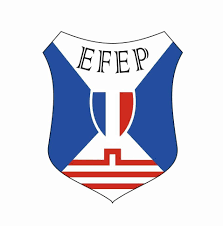 IX crnogorske brigade 140, Podgorica+382 67 029 079www.efep.me • info@efep.mePRAVILNIK O ŠKOLARINI 2022-2023NAKNADEGodišnja školarina  * djeca rođena 2019.**djeca rođena 2018.***djeca rođena na 2017.Početna kotizacija: početna kotizacija iznosi 500,00 €, koja se ne vraća i mora se platiti u trenutku registracije. Ako se ne plati, učenik se neće smatrati prijavljenim.Pedagoške naknade iznose 200,00 EUR, a pokrivaju školski pribor i jednodnevne izlete. Plaća se uz prvu upisninu ili prilikom ponovnog upisaNaknada za "opremanje" doprinosi opremanju škole i održavanju prostorija. Ovaj iznos je paušalni iznos koji porodica bira prema svojim prihodima. Ovaj paušalni iznos se bira prilikom potpisivanja ugovora. Može biti 50€ / 100€ / 250€ / 500€ / 750€ ili 1000€. Plaća se pri upisu ili uz školarinu, zavisno  o odabranom načinu plaćanja.Višečlane porodice: popust od 10% na školarinu 2. djeteta, 15% na školarinu 3. djeteta, 20% na školarinu 4. djeteta i nadalje, pod uslovom da su djeca upisana u Evropsku francusku školu u Podgorici.Plaćanje u cijelosti: u slučaju uplate školarine u cijelosti za godinu prije 16. septembra, odobrava se popust od 5% na školarinu.Školski obroci nisu uključeni u cijenu školarine i obračunavaju se tromjesečno. Mjesečna cijena se objavljuje na početku školske godine. Cijena je mjesečna, bez obzira na broj konzumiranih obroka.Napomena: cijena može varirati tokom godine zavisno o finansijskoj politici dobavljača.CNED kotizacija: ovaj iznos se plaća neposredno CNED-u, uključen je u školarinu, prema tarifama za 2022-2023. 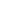 Napomena: cijene važe za upis u "redovni razred", CNED u određenim slučajevima može nametnuti dodatne troškove. Ovi troškovi se fakturišu i šalju platiocu tokom prvog semestra školske godine. Individualno osiguranje od posljedica nezgode - obavezno je za sve učenike, uključujući i stipendiste, a sklapa ga škola za svakog učenika. Troškovi ovog osiguranja uključeni su u školarinu.Prijave za ispite (plaćaju se ispitnom centru u Beogradu; cijene 2022-2023 podložne promjenama) objavljuju se na početku drugog semestra.Produženi boravak Produženi boravak organizovaće se u obliku raznih vannastavnih aktivnosti i dnevnog boravka za najmlađu djecu. Upisi i fakturisanje su po terminima (7 nedelja), a cijena zavisi od broja seansi koje djeca pohađaju.DelaysA fee of €15 will automatically be charged for late arrivals when picking up children.In case of parents' tardiness, the students are placed under the supervision of the teacher. Porodice sa učenicima stipendistima koje su podnijele zahtjev u martu 2023. godine, u septembru dobijaju fakturu koja uključuje obračunatu ratu primljene stipendije, koju izvještava računovodstvo škole čim isto primi elemente koji se odnose na kvote dodijeljenih stipendija.Porodice sa studentima stipendistima koje će predati prijave u septembru 2023. godine, u septembru dobijaju fakturu saiznose ukupni iznos školarine i plaćaće 50% mjesečnih troškova dok se ne primi iznos stipendije. Dobiće se izvještaj od školske računovodstvene službe čim ista primi elemente koji se odnose na kvote dodijeljenih stipendijaza usklađivanje plaćanja.FAKTURISANJETroškovi školarine su godišnji iznosi. Za ove troškove se ispostavlja faktura svaka tri mjeseca. Porodice će u Ugovoru o školovanju naznačiti svoj odabir rokova za otplatu: godišnji, tromjesečni ili u 10 rata. Svaki započeti mjesec plaća se u cjelosti. U slučaju definitivnog ispisa djeteta prije isteka školske godine roditelji su obavezni o tome obavijestiti školu pisanim putem i to 1 (jedan) mjesec prije efektivnog odlaska djeteta iz škole. U suprotnom škola neće uvažiti nikakav povraćaj troškova. Potvrda o ispisu može se izdati porodicama isključivo nakon podmirenih svih dugovanja prema školi.USLOVI PLAĆANJARoditelji će primati račune putem elektronske pošte, a u svakom momentu mogu original podići u kancelarijama školePlaćanje se vrši virmanom na žiro račun škole ili u gotovini u banci direktno na žiro račun škole, u eurima (EUR). Plaćanje moraju biti izvršeni prije roka plaćanja navedenog na računu. Troškove bankovskog virmana snosi platiša.U slučaju neplaćanja u zadanom roku od 15 dana dužnik će primiti prvu opomenu putem elektronske pošte. Ukoliko dužnik ne izvrši uplatu u roku od 5 dana nakon prijema prve opomene, škola će dužniku uputiti drugu opomenu čiji će iznos biti uvećan za zateznu kamatu u skladu sa Zakonom o visini stope zatezne kamate, uz propratni dopis uprave škole kojim se porodica obavještava kako djetetu neće biti dozvoljen pristup razredu ukoliko se uplata ne izvrši prije novog zadanog roka. Nakon tog posljednjeg roka za uplatu i u slučaju da nikakva uplata nije knjižena, uprava škole će roditeljima uputiti obavještenje o isključenju djeteta iz škole. U tom obavještenju datum isključenja se podudara s odgovarajućim školskim praznicima te će djetetu na kraju tih školskih praznika biti zabranjen pristup školi odnosno dijete se neće više smatrati upisanim učenikom. Naposlijetku će uprava sprovesti sve nužne postupke u skladu sa zakonom radi naplate svojih potraživanja. Troškove nastale iz postupaka snosi dužnik. Ni jedan učenik za kojeg postoji dug iz prethodne školske godine neće biti prihvaćen na početku iduće školske godine. U slučaju finansijskih poteškoća Upravni odbor škole poziva porodice da stupe u kontakt sa predstavnicima istog i to prije isteka roka za uplatu, a sve to kako bi obje strane dogovorile novi odgovarajući plan otplate. Novi plan otplate porodice će primiti pismenim putem te su dužne strogo poštivati nove zadane rokove za uplatu. Plaćanje se vrši:Vlasnik računa :  " Francuska Europska škola Podorica »Banka: Hipotekarna banka Račun broj : 5200000000004691965Devizni CKBCMEPGIBAN ME25510000000020658615-Gotovim novcem se može u uplatiti direktno u Hipotekarnoj banci, na žiro račun gore navedeni.Prilikom uplate navedite ime učenika.Škola zadržava pravo obustaviti upis ili odbiti ponovni upis bilo kojeg učenika ako smatra da su radnje roditelja ili zakonskih zastupnika tih učenika protivni svim njenim propisima ili materijalno ometaju ispunjavanje njene obrazovne obaveze i štete njen interes ili ugled.U slučaju spora i nakon što su iscrpljena sva sredstva mirnog rješavanja, nadležan je sud u Podgorici.							Datum: 			Potpis :Dječji vrtić (P.S* I MS**)4 000 €Dječji vrtić (GS***)4 400 €Osnovno (CP, OVAJ I CM)5 450,00 €Koledž CNED (od 6. _ 3. ) _6.000,00 € (CNED naknade uključene, cijene 2022.-2023.)Srednja škola CNED (de la 2nde à la Totale )6 000,00 € (CNED naknade uključene, cijene 2022.-2023.)